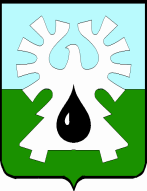 МУНИЦИПАЛЬНОЕ ОБРАЗОВАНИЕ ГОРОД УРАЙ			  Ханты-Мансийский автономный округ-ЮграАдминистрация ГОРОДА УРАЙ628285, микрорайон 2, дом 60,  г.Урай,                                                                   тел. 2-23-28,2-06-97 Ханты-Мансийский автономный округ-Югра,                                                     факс(34676) 2-23-44                                                          Тюменская область                                                                                                  E-mail:adm@uray.ruПояснительная запискак проекту административного регламента представления муниципальной услуги «Направление уведомления о соответствии (несоответствии) построенных или реконструированных объекта индивидуального жилищного строительства или садового дома требованиям законодательства о градостроительной деятельности»Проект административного регламента представления муниципальной услуги «Направление уведомления о соответствии (несоответствии) построенных или реконструированных объекта индивидуального жилищного строительства или садового дома требованиям законодательства о градостроительной деятельности»  подготовлен в соответствии с Градостроительным кодексом Российской Федерации, Федеральным законом от 27.07.2010 №210-ФЗ «Об организации предоставления государственных и муниципальных услуг», постановлением администрации города Урай от 18.01.2013 №117 «Об утверждении порядка разработки и утверждения административных регламентов предоставления муниципальных услуг в муниципальном образовании городской округ город Урай» в новой редакции.Административный регламент разработан в соответствие с требованиями Федерального закона от 03.08.2018 №340-ФЗ «О внесении изменений в Градостроительный кодекс Российской Федерации и отдельные законодательные акты Российской Федерации» с учетом новой типовой формы административного регламента, утвержденной постановлением администрации города Урай от 27.09.2018 № 2510 «О внесении изменений в приложение к постановлению администрации города Урай от 18.01.2013 № 117» текст административного регламента приводится в новой редакции. Заместитель главы города Урай	И.А. ФузееваЛ.В. Фильченко 8 (34676)3-30-78 (доб. 426) Ogr3@urban.uray.ruот№на №на №от